Tick-Borne Disease Knowledge Assessment   (Answer Key)Matching:  1.  Tick				C.   Type of Arachnid 2.  Pathogen				I.   Disease-causing organism 3.  Vector				F.  Passes a disease from one organism to another4.  Host				B. Organism that a parasite feeds on5.  Ectoparasite			D.  Feeds on the outside of an organism6.  Endoparasite			K.  Feeds on the inside of an organism7.  Zoonosis				 J.  Disease transmitted to humans from animals8.  Sentinel				L.  Provides a guard or warning for others9.  Endemic				H.  Normally found in or native to an area10.      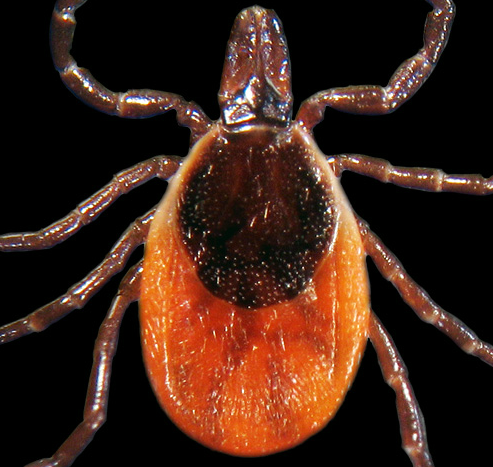 11.      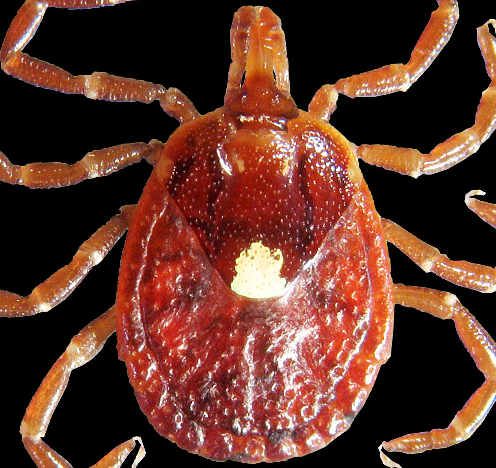 12.    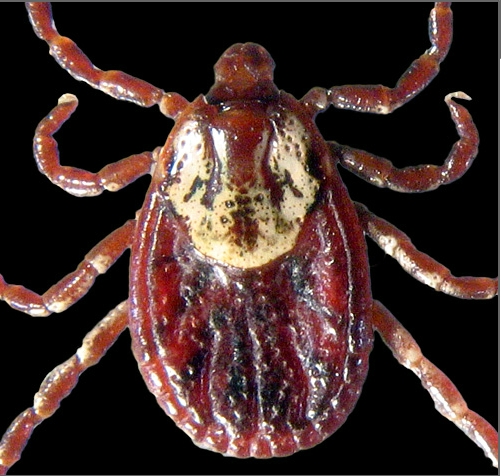 Multiple Choice: 13.  What are life stages for a tick?C) egg, larva, nymph, adult    14.  How long does their life cycle take?2-3 years15.  How do ticks find their hosts?sense heat or vibration and climb onto a host that brushes by them16.  Most tick-borne diseases are what type of pathogen? bacteria17.  What are typical symptoms of tick-borne disease? fever, headache and muscle aches, sometimes rash18.  How do doctors diagnosis a tick-borne disease? D). All of the above  (Blood samples, PCR, IFA, Western-Blot, and ELISA) 19.  What should you do to prevent tick bites?stay out of long grass, wear long pants and use DEET20.  What is causing the increase in tick-borne diseases? increase in number of deer in the USShort answer / Reflection Questions:      (Answers will vary)  1.  What is something you learned about ticks that you didn’t know before this unit? 2.  How will you use this information that you learned? 3.  What behaviors will you change because of this unit?  